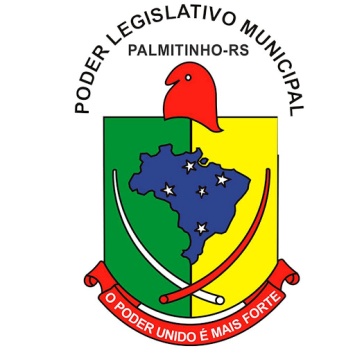 CARTA DE SERVIÇOS AO USUÁRIO LEI Nº 13.460, 26/06/2017RESOLUÇÃO 59/2019CÂMARA DE VEREADORESPalmitinho – RS – 2022INTRODUÇÃOA Carta de Serviços ao Usuário do Poder Legislativo de Palmitinho/RS tem como objetivo informar o usuário sobre os serviços prestados pelo Poder Legislativo Municipal, bem como as formas de acesso a esses serviços e seus compromissos e padrões de qualidade de atendimento ao público.A Carta de Serviço ao usuário é um documento que visa esclarecer sobre os serviços ofertados pela Câmara Municipal de Palmitinho, trazendo ao cidadão informações claras e precisas quanto às formas de acesso, os prazos de resposta, os horários de atendimento e também oportunizando um maior conhecimento das atividades desempenhadas pelo Órgão.APRESENTAÇÃOA Câmara Municipal de PalmitinhoA Câmara de Vereadores exerce o Poder Legislativo no Município. No caso do município de Palmitinho - RS, por força das Constituições Federal e Estadual e da Lei Orgânica, o Poder Legislativo é composto por 09 vereadores eleitos. Ao reunir representantes dos mais variados segmentos, a Câmara é o espaço onde a população tem contato com seus representantes e pode apresentar suas reivindicações e sugestões, exercendo assim sua cidadania. O Plenário da Câmara, composto pelos vereadores em exercício, é o Órgão Deliberativo soberano do Legislativo Municipal.A Câmara também possui a função de fiscalizar os atos do Poder Executivo, além de deliberar sobre assuntos de sua competência privativa, como organizar seus serviços internos e conceder homenagens a pessoas que tenham prestado serviços relevantes ao município. As sessões ordinárias são abertas à toda comunidade e acontecem todas as segundas-feiras, com início às 18h00min, no Plenário da sede da Câmara Municipal, localizado na Rua Santos Dumont,nº 25, Bairro Centro, Palmitinho – RS. CÂMARA MUNICIPAL DE PALMITINHO - RS Sede: Rua Santos Dumont, nº 25, Bairro Centro, Palmitinho – RS, CEP: 98.430-000E-mail: camara@palmitinho.gov.rs.brTelefone/FAX: (55) 3791-1108 Horário de atendimento: Segunda-feira à sexta-feira das 07h30min às 11h30min e 13h00min às 17h00min.Ouvidora: Lara Balestrin AlbarelloCOMPOSIÇÃO DA MESA DIRETORA Presidente Genedir Luiz NegriniVice-Presidente Tadeu Peroza Albarello2º Vice Presidente Olívio da Costa1º Secretário Vinícius Zancan Bonafé2º Secretário Luiz Henrique DalcantonLEGISLATURA 2021/2024 Daril NegriGenedir Luiz NegriniLari Tranquilo PiaiaLuiz Henrique DalcantonOlívio da CostaRose Cleri de SouzaTadeu Peroza Albarello Venilda de Fátima de AzevedoVinícius Zancan BonaféCOMISSÕES PERMANENTES – 2022Comissão de Legislação, Justiça e Redação Final  Presidente Luiz Henrique  Relator Vinícius   Membro TadeuComissão de Finanças e OrçamentoPresidente VenildaRelator Olívio Membro RoseComissão de Obras, Serviços Públicos, Agroindústrias, Comércio e TurismoPresidente Tadeu Relator DarilMembro OlívioComissão de Educação, Saúde e Assistência SocialPresidente LariRelator Luiz HenriqueMembro Venilda1 - OUVIDORIA DA CÂMARA MUNICIPAL DE PALMITINHO/RS A OUVIDORIA é um canal de comunicação entre o cidadão e a Câmara Municipal, tendo como missão compartilhar informações do Legislativo, contribuindo para a transparência das ações do Poder Público Municipal2 - SERVIÇOS AOS USUÁRIOS	 A Ouvidoria tem a responsabilidade de receber, analisar, encaminhar e acompanhar as manifestações de toda a sociedade. CLASSIFICAÇÃO DAS MANIFESTAÇÕES: • Sugestão;• Elogio;• Comentário;• Reclamação;• Criticas• Denúncia. 3 - FORMAS DE PRESTAÇÃO DO SERVIÇO O cidadão interessado em apresentar alguma manifestação à Ouvidoria poderá encaminhar suas manifestações via Serviço de Ouvidoria de link específico existente no site da Câmara Municipal (https://cmvpalmitinho.com.br/ouvidoria/ ) ou através de identificação e preenchimento de formulário/requerimento, conforme orientação fornecida pelo setor de Ouvidoria do Poder Legislativo de Palmitinho.Canais de comunicação:• Telefone: (55)3791-1808• e-mail: camara@palmitinho.rs.gov.br• Site: https://cmvpalmitinho.com.br/ouvidoria/  • Presencial: Rua Santos Dumont, nº 25, Bairro Centro, Palmitinho – RS, CEP: 98.430-0004 - RESPOSTAS AO CIDADÃO As respostas às solicitações serão encaminhadas, pelos mesmos canais utilizados pelo cidadão no momento do envio da manifestação. 5 - PRAZO PARA APRESENTAÇÃO DE RESPOSTAS O prazo máximo para resposta às manifestações feitas à Ouvidoria da Câmara é de 20 dias úteis. Em caso de questões complexas, que demandem pesquisa aprofundada do tema, tal prazo pode ser prorrogado por mais 10 dias.